HAND WIPESGeïmpregneerde reinigingsdoeken met structuur voor optimale reiniging.Reinigingsdoeken voor het effectief reinigen van handen. De doeken hebben een structuur voor optimale reiniging. Uitermate geschikt op plaatsen waar geen water voorhanden is. Huidvriendelijke reinigingsvloeistof. Geeft de handen na gebruik een frisse geur. De pot is na gebruik eenvoudig afsluitbaar.De verpakking is volledig afgesloten door een aluminium seal, waardoor uitdroging van voorraadartikelen wordt voorkomen.GebruikBij voorkeur 1 reinigingsdoek voor reiniging van zwaar vervuilde handen.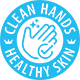 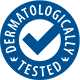 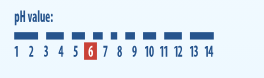 